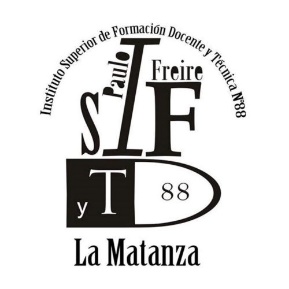 A través de la presente el/la  estudiante ……………………………………………………………………………………….., DNI Nº ……………………………………..…, Libro ………………., Folio ………………; solicita continuar sus estudios iniciados en el Plan de estudios 13259/99 en el nuevo diseño del Profesorado para la Educación Secundaria en Lengua y Literatura RESFC 1862/17.A tal fin se le informa al/la  interesado/a que su situación académica es la siguiente: Asignaturas que debe rendir final: Podrán rendir final con los programas de Plan de estudios 13296/99 hasta: Asignaturas de primer año hasta marzo 2020. Con cursada vencida rinden con programa de materia homologada en plan de estudios RESFC 1860/17.Asignaturas de segundo año hasta marzo 2021. Con cursada vencida rinden con programa de materia homologada en plan de estudios RESFC 1860/17.Asignaturas de tercer año hasta marzo 2022. Con cursada vencida rinden con programa de materia homologada en plan de estudios RESFC 1860/17.Asignaturas de cuarto año hasta marzo 2023. Con cursada vencida rinden con programa de materia homologada en plan de estudios RESFC 1860/17.ASIGNATURA PLAN NUEVOSE HOMOLOGA CONAPROBADAADEUDA FINALADEUDA FINALaño de cursadaPedagogíaP. Filosófico Pedagógica IDidáctica GeneralP. Pedagógico Didáctica IProblemáticas SocioinstitucionalesP. SociopolíticaTeoría Literaria ITeoría Literaria IHistoria de la Lengua EspañolaDebe cursarLectura y EscrituraTaller de Lectura y EscrituraHistoria Social y Cultural de la Literatura IHistoria Social de la Literatura ILingüística y Gramática ILingüística y Gramática ICFPP1 El trabajo docente complejidades y entramadosEspacio de la Practica Docente IHistoria y política argentinaDebe cursarEnseñar con TecnologíasDebe cursarPerspectiva acerca de los sujetos de la EducaciónTramo 1 Psicología y Cultura en la Educación.                                                             Tramo 2 Psicología y Cultura del alumno de Primaria o Psicología y Cultura del alumno de secundariaTeoría Literaria IITeoría Literaria IISemióticaSemióticaHistoria Social y Cultural de la Literatura IIHistoria Social y Cultural de la Literatura IIDidáctica de la Lengua y la Literatura IP. Pedagógico Didáctica IITaller de Alfabetización y Literatura Infanto juvenilDebe cursarLingüística y Gramática IILingüística y Gramática IICFPP 2Espacio de la Practica Docente IIEducacion para la diversidadDebe cursarFilosofía y EducaciónP. Filosófico Pedagógica IIEvaluación de los AprendizajesDebe cursarOferta opcional IIngles/debe cursar  (a confirmar en 2020)Teoría Literaria IIITeoría Literaria IIIPsicolingüísticaPsicolingüísticaDid de la Lengua y la Literatura IILengua y su Enseñanza I + Lengua y su Enseñanza IILiteratura Española y LatinoamericanaHistoria Social de la Literatura IILingüística y Gramática IIILingüística y Gramática IIICFPP IIIEspacio de la Practica Docente IIIAnálisis e intervención en situaciones de convivencia escolarDebe cursarOferta opcional IIIngles/debe cursar  (a confirmar en 2020)Seminario: Literatura y otros Lenguajes artísticosDebe cursarSociolingüísticaSociolingüísticaEDI EDIDidáctica de la Lengua y La Literatura IIIDebe cursarLiteratura ArgentinaHistoria Social de la Literatura IVLingüística y Gramática IVLingüística y Gramática IVCFPP IVEspacio de la Practica Docente IV